                      БОЙОРОК                                                     РАСПОРЯЖЕНИЕ           28 май  2015 й.                           № 27                                             28 мая 2015 г.                   О назначении лиц, наделенных правом электронной цифровой подписи, для работы на Общероссийском официальном сайтеВо исполнение Федерального закона от 05.04.2013 №44-ФЗ «О контрактной системе в сфере закупок товаров. Работ, услуг для обеспечения государственных и муниципальных нужд», а также в целях обеспечения безопасности информации при размещении электронных документов на «Официальном сайте Российской Федерации в сети Интернет для размещения информации о размещении заказов на поставки товаров, выполнение работ, оказание услуг для федеральных нужд, нужд субъектов Российской Федерации и муниципальных нужд», п р и к а з ы в а ю:1. Наделить правом электронной подписи (далее - ЭП) следующих лиц, осуществляющих работу на «Официальном сайте Российской Федерации в сети Интернет для размещения информации о размещении заказов на поставки товаров, выполнение работ, оказание услуг для федеральных нужд, нужд субъектов Российской Федерации и муниципальных нужд»: 2. Возложить на вышеуказанных лиц, персональную ответственность за безопасность ключевой информации, ее сохранность, неразглашение и нераспространение.3. Назначить ответственным за организацию и обеспечение бесперебойной эксплуатации программно - технических средств  автоматизированных рабочих мест, предназначенных для подключения к «Официальному сайту Российской Федерации в сети Интернет для размещения информации о размещении заказов на поставки товаров, выполнение работ, оказание услуг для федеральных нужд, нужд субъектов Российской Федерации и муниципальных нужд» Нуриев Р.М.          4.Контроль за исполнением настоящего приказа оставляю за собой.  И.о.главы сельского поселения						     Р.М. Нуриев Башкортостан РеспубликаһыныңШаран районымуниципаль районыныңШаран  ауыл Советыауыл биләмәһе ХакимиәтеБашкортостан РеспубликаһыныңШаран районы Шаран  ауыл Советы1-май урамы, 62, Шаран аулы Шаран районы Башкортостан Республикаһының, 452630Тел./факс(347 69) 2-20-43,e-mail:sssharanss@yandex.ruhttp://www.sharan.sharan-sovet.ru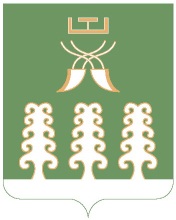 Администрация сельского поселенияШаранский  сельсоветмуниципального районаШаранский районРеспублики БашкортостанШаранский сельсовет Шаранского района Республики Башкортостанул. Первомайская,д.62, с.Шаран Шаранского района, Республики Башкортостан,452630Тел./факс(347 69) 2-20-43,e-mail:sssharanss@yandex.ruhttp://www.sharan.sharan-sovet.ruФИОДолжностьПолномочия подписи электронных документов123Нуриев Рамиль МаратовичИсполняющий обязанности главы сельского поселенияАдминистратор организацииНуриев Рамиль МаратовичИсполняющий обязанности главы сельского поселенияСпециалист с правом подписи контрактаНуриев Рамиль МаратовичИсполняющий обязанности главы сельского поселенияСпециалист с правом направления проекта контракта участнику размещения заказаНуриев Рамиль МаратовичИсполняющий обязанности главы сельского поселенияУполномоченный специалистВерно (Должность заверившего лица)М.П.(Подпись)(Ф.И.О.) «»201г.